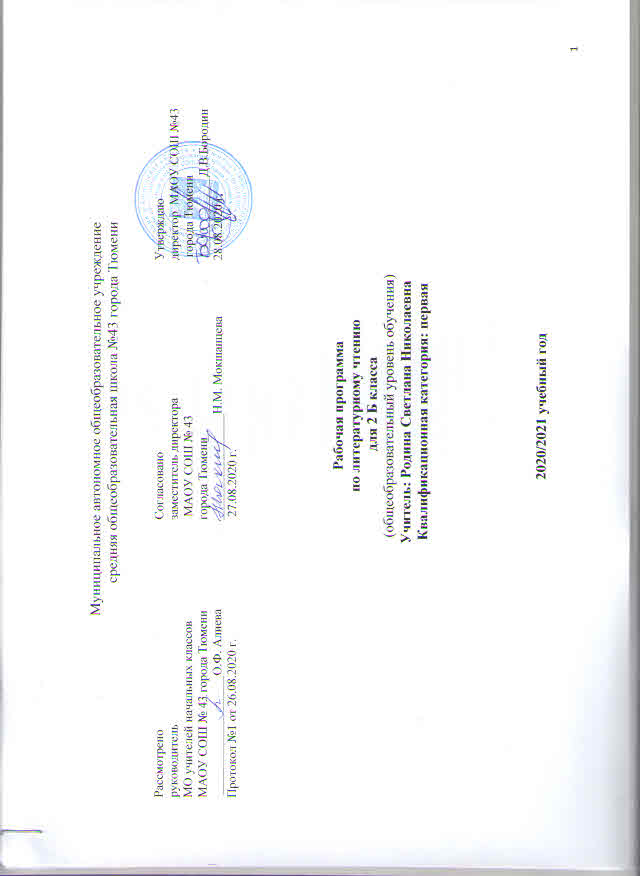 Пояснительная записка          Рабочая программа по предмету «Литературное чтение» для 2 класса составлена на основе федерального закона от 29.12.2012 г № 273- ФЗ «ОБ образовании в Российской Федерации» в соответствии с требованиями Федерального государственного образовательного стандарта начального общего образования (приказ от 06.10.2009 г № 373 «Об утверждении и введении в действие федерального государственного образовательного стандарта начального общего образования ), на основе основной образовательной программы начального общего образования, согласно учебному плану МАОУ СОШ № 43 города Тюмени на 2020-2021 учебный год, с использованием методического комплекта «Школа России» для 2 класса.Цель курса «Литературное чтение» в начальной школе – нравственно - эстетическое воспитание и развитие у учащихся способности личностно, полноценно и глубоко воспринимать художественную литературу, а также воспитание компетентного читателя, который имеет сформированную духовную потребность в книге как средстве познания мира и самого себя.Курс литературного чтения нацелен на решение следующих задач: развивать у детей способность полноценно воспринимать художественное произведение, сопереживать героям, эмоционально откликаться на прочитанное; учить детей чувствовать и понимать образный язык художественного произведения, выразительные средства, создающие художественный образ, развивать образное мышление учащихся; формировать умение воссоздавать художественные образы литературного произведения, развивать творческое и воссоздающее воображение учащихся, ассоциативное мышление; развивать поэтический слух детей, накапливать эстетический опыт слушания произведений изящной словесности, воспитывать художественный вкус; формировать потребность в постоянном чтении книг, развивать интерес к литературному творчеству, творчеству писателей, создателей произведений словесного искусства; обогащать чувственный опыт ребенка, его реальные представления об окружающем мире и природе; формировать эстетическое отношение ребенка к жизни, приобщая его к классике художественной литературы; обеспечивать достаточно глубокое понимание содержания произведений различного уровня сложности; расширять кругозор детей через чтение книг различных жанров, разнообразных по содержанию и тематике, обогащать нравственно-эстетический и познавательный опыт ребенка; обеспечивать развитие речи школьников и активно формировать навыки чтения и речевые умения; работать с различными типами текстов; Общая характеристика курса.Литературное чтение – это один из важных и ответственных этапов большого пути ребенка в литературу. От качества обучения в этот период во многом зависит полноценное приобщение ребенка к книге, развитие у него умения интуитивно чувствовать красоту поэтического слова, формирование у него в дальнейшем потребности в систематическом чтении произведений подлинно художественной литературы. Художественное литературное произведение своим духовным, нравственно - эстетичеким содержанием способно активно влиять на всю личность читателя, его чувства, волю, сознание. Оно по своей природе оказывает большое воспитательное воздействие на школьника, формирует его личность. Собственно обучение чтению предполагает работу по совершенствованию навыка чтения, развитию восприятия литературного текста, формированию читательской самостоятельности. Успешность изучения курса литературного чтения обеспечивает результативность обучения по другим предметам начальной школы. Место учебного предмета в учебном плане:предмет «Литературное чтение» изучается во 2 классе 4 часа в неделю, 136 часов в год.  	Ценностные ориентиры:Литературное чтение как учебный предмет в начальной школе имеет большое значение в решении задач не только обучения, но и воспитания.Знакомство учащихся с доступными их возрасту художественными произведениями, духовно-нравственное и эстетическое содержание которых активно влияет на чувства, сознание и волю читателя, способствует формированию личных качеств, соответствующих национальным и общечеловеческим ценностям. Ориентация учащихся на моральные нормы развивает у них умение соотносить свои поступки с этическими принципами поведения культурного человека, формирует навыки доброжелательного сотрудничества.Важнейшим аспектом литературного чтения является формирование навыка чтения и других видов речевой деятельности учащихся. Они овладевают осознанным и выразительным чтением, чтением текстов про себя, учатся ориентироваться в книге, использовать её для расширения своих знаний об окружающем мире.В процессе освоения курса у младших школьников повышается уровень коммуникативной культуры: формируются умения составлять диалоги, высказывать собственное мнение, строить монолог в соответствии с речевой задачей, работать с различными видами текстов, самостоятельно пользоваться справочным аппаратом учебника, находить информацию в словарях, справочниках и энциклопедиях.На уроках литературного чтения формируется читательская компетентность, помогающая младшему школьнику осознать себя грамотным читателем, способным к использованию читательской деятельности для своего самообразования. Грамотный читатель обладает потребностью в постоянном чтении книг, владеет техникой чтения и приёмами работы с текстом, пониманием прочитанного и прослушанного произведения, знанием книг, умением их самостоятельно выбрать и оценить.Курс литературного чтения пробуждает интерес учащихся к чтению художественных произведений. Внимание начинающего читателя обращается на словесно-образную природу художественного произведения, на отношение автора к героям и окружающему миру, на нравственные проблемы, волнующие писателя. Младшие школьники учатся чувствовать красоту поэтического слова, ценить образность словесного искусства. Изучение предмета «Литературное чтение» решает множество важнейших задач начального обучения и готовит младшего школьника к успешному обучению в средней школе.Личностные, метапредметные и предметные результаты:Метапредметные:осознанно читать тексты с целью удовлетворения познавательного интереса, освоения и использования информации. элементарными навыками чтения информации, представленной в наглядно-символической форме, приобретут опыт работы с текстами, содержащими рисунки, таблицы, диаграммы, схемы.развиты такие читательские действия, как поиск информации, выделение нужной для решения практической или учебной задачи информации, систематизация, сопоставление, анализ и обобщение имеющихся в тексте идей и информации, интерпретация и преобразование этих идей и информации. использовать полученную из разного вида текстов информацию для установления несложных причинно-следственных связей и зависимостей, объяснения, обоснования утверждений, а также принятия решений в простых учебных и практических ситуациях.пересказывать текст подробно и сжато, устно и письменно;соотносить факты с общей идеей текста, устанавливать простые связи, не высказанные в тексте напрямую;формулировать несложные выводы, основываясь на тексте; находить аргументы, подтверждающие вывод;сопоставлять и обобщать содержащуюся в разных частях текста информацию;составлять на основании текста небольшое монологическое высказывание, отвечая на поставленный вопрос.высказывать оценочные суждения и свою точку зрения о прочитанном тексте;оценивать содержание, языковые особенности и структуру текста; определять место и роль иллюстративного ряда в тексте;на основе имеющихся знаний, жизненного опыта подвергать сомнению достоверность прочитанного, обнаруживать недостоверность получаемых сведений, пробелы в информации и находить пути восполнения этих пробелов;участвовать в учебном диалоге при обсуждении прочитанного или прослушанного текста.Предметные:понимание литературы как явления национальной и мировой культуры, средства сохранения и передачи нравственных ценностей и традиций;осознание значимости чтения для личного развития; формирование представлений о мире, российской истории и культуре, первоначальных этических представлений, понятий о добре и зле, нравственности; формирование потребности в систематическом чтении;понимание роли чтения, использование разных видов чтения (ознакомительное, изучающее, выборочное, поисковое); умение осознанно воспринимать и оценивать содержание и специфику различных текстов, участвовать в их обсуждении, давать и обосновывать нравственную оценку поступков героев; достижение необходимого для продолжения образования уровня читательской компетентности, общего речевого развития, т.е. овладение техникой чтения вслух и про себя, элементарными приемами интерпретации, анализа и преобразования художественных, научно-популярных и учебных текстов с использованием элементарных литературоведческих понятий; умение самостоятельно выбирать интересующую литературу; пользоваться справочными источниками для понимания и получения дополнительной информации. Личностные результаты— Чувство гордости за свою Родину, российский народ и историю России;— Осознание роли своей страны в мировом развитии, уважительное отношение к семейным ценностям, бережное отношение к окружающему миру.— Целостное восприятие окружающего мира.— Развитую мотивацию учебной деятельности и личностного смысла учения, заинтересованность в приобретении и расширении знаний и способов действий, творческий подход к выполнению заданий.— Рефлексивную самооценку, умение анализировать свои действия и управлять ими. — Навыки сотрудничества со взрослыми и сверстниками. — Установку на здоровый образ жизни, наличие мотивации к творческому труду, к работе на результат.Содержание курса учебного предмета «Литературное чтение»При обучении чтению знания детей должны пополниться элементарными сведениями литературоведческого характера: простейшими сведениями об авторе, о теме читаемого произведения, о жанре, особенностях малых фольклорных жанров (загадка, прибаутка, пословица, считалка). Дети получат первоначальные представления об изобразительно-выразительных возможностях языка (о «живописании словом», о метафоре, сравнении, олицетворении, о ритмичности и музыкальности стихотворной речи).На четвёртом году обучения продолжается работа с произведениями фольклора, с былинами, дети читают отрывки из древнерусских повестей и «Начальной русской летописи», расширяется круг произведений отечественной, зарубежной классики и современной детской литературы.В содержание курса вошли преимущественно художественные тексты – произведения словесного искусства, т.к. именно они  раскрывают перед учащимися богатство окружающего мира и человеческих отношений, рождают чувство гармонии, красоты, учат понимать прекрасное в жизни, формируют в ребенке собственное отношение к действительности.Распределение изучения тем программы (136 часов)Самое великое чудо на свете (1 ч)Читателю. Р. СефУстное народное творчество (12 ч) Русские народные песни, потешки и прибаутки, считалки, небылицы и перевертыши, загадки, пословицы и поговорки. Сказки о животных, бытовые и волшебные («Сказка по лесу идет...»Ю. Мориц, «Петушок и бобовое зернышко», «У страха глаза велики», «Лиса и тетерев», «Лиса и журавль», «Каша из топора», «Гуси-лебеди»).  Люблю природу русскую. Осень (7 ч)Ф. Тютчев. «Есть в осени первоначальной...», К. Бальмонт. «Поспевает брусника», А. Плещеев. «Осень наступила...», А. Фет. «Ласточки пропали...», А. Толстой. «Осень. Обсыпается весь наш бедный сад...», С. Есенин. «Закружилась листва золотая...», В. Брюсов. «Сухие листья», И. Токмакова. «Опустел скворечник...», В. Берестов. «Хитрые грибы», «Грибы» (из энциклопедии), М. Пришвин. «Осеннее утро». Русские писатели (16 ч) А. Пушкин. «У лукоморья дуб зеленый...», «Вот север тучи нагоняя», «Зима!.. Крестьянин, торжествуя...», «Сказка о рыбаке и рыбке» ,И. Крылов. «Лебедь, Щука и Рак», «Стрекоза и Муравей».Л. Толстой. «Старый дед и внучек»О братьях наших меньших (10 ч)Б. Заходер. «Плачет киска в коридоре...», И. Пивоварова. «Жила-была собака...», В. Берестов. «Кошкин дом», М. Пришвин. «Ребята и утята», Е. Чарушин. «Страшный рассказ», Б. Житков. «Храбрый утенок». Из детских журналов (9 ч)1. Д. Хармс. «Игра», «Вы знаете?..»; 2. Д. Хармс, С. Маршак. «Веселые чижи»; 3. Д. Хармс. «Что это было?»; 4. Н. Гернет, Д. Хармс. «Очень-очень вкусный пирог»; 5. Ю. Владимиров. «Чудаки»; 6. А. Введенский. «Ученый Петя».   Люблю природу русскую. Зима (10 ч)И. Бунин. «Зимним холодом...», К. Бальмонт. «Светло-пушистая...», Я. Аким. «Утром кот...», Ф. Тютчев. «Чародейкою Зимою...», С. Есенин. «Поет зима – аукает...», «Береза».Писатели – детям (23 ч)Произведения о детях, о природе:  К. И. Чуковский («Путаница», «Радость»), С. Я. Маршак («Кот и лодыри»), С. В. Михалков («Мой секрет», «Сила воли».«Мой щенок»), А. Л. Барто («Веревочка», «Мы не заметили жука...», «В школу», «Вовка – добрая душа»), Н. Н. Носов («Затейники», «Живая шляпа»). Я и мои друзья (10 ч)В. Берестов. «За игрой», Э. Мошковская. «Я ушел в свою обиду...», В. Берестов. «Гляжу с высоты...», В. Лунин. «Я и Вовка», Н. Булгаков. «Анна, не грусти!», Ю. Ермолаев. «Два пирожных», В. Осеева. «Хорошее».Люблю природу русскую. Весна (8 ч)Ф. Тютчев. «Зима недаром злится», «Весенние воды»; А. Плещеев. «Весна», «Сельская песенка»; А. Блок. «На лугу»; С. Маршак. «Снег теперь уже не тот»; И. Бунин. «Матери»; А. Плещеев. «В бурю»; Е. Благинина. «Посидим в тишине»; Э. Мошковская. «Я маму мою обидел».И в шутку, и всерьез (12 ч)1. Б. Заходер. «Товарищам детям», «Что красивей всего?», «Песенки Винни Пуха»; 2. Э. Успенский. «Чебурашка», «Если был бы я девчонкой...», «Над нашей квартирой», «Память»; 3. В. Берестов. «Знакомый», «Путешественники», «Кисточка»; 4. И. Токмакова. «Плим», «В чудной стране» 5. Г. Остер. «Будем знакомы».Литература зарубежных стран (18 ч) Детский фольклор стран Западной Европы и Америки, произведения зарубежных классиков («Бульдог по кличке Дог», «Перчатки», «Храбрецы», «Сюзон и мотылек», «Знают мамы, знают дети»). Сказки Ш. Перро («Кот в сапогах», «Красная Шапочка»), Г. X . Андерсена («Принцесса на горошине»), Э. Хогарт («Мафии и паук»).Календарно – тематическое планирование по  литературному чтению 2 классМАТЕРИАЛЬНО-ТЕХНИЧЕСКОЕ ОБЕСПЕЧЕНИЕ1.Учебное оборудование:а) технические средства (мультимедийный проектор, компьютер)б) учебные  (столы, доска)2. Собственно учебные средства:1.Климанова Л.Ф., Горецкий В.Г.  Учебник «Литературное чтение» в двух частях, часть ., «Просвещение», 2012 год.2. Климанова Л.Ф., Горецкий В.Г.  Учебник «Литературное чтение» в двух частях, часть ., «Просвещение», 2012 год.3. Информационные материалы (программно-методическое обеспечение) 1. Климанова Л.Ф., Бабушкина Т.В. Методическое пособие к учебнику «Русский язык». М., «Просвещение», 2011 год.2. Нормативно-правовой документ. Контроль и оценка результатов обучения. М., «Просвещение», 2011 год.3. «Школа России»: Программы для начальной школы. — М.: Просвещение, 2011.ЛИСТ ВНЕСЕНИЙ ИЗМЕНЕНИЙ И ДОПОЛНЕНИЙ№СодержаниеКол-вочасовЦель Основные понятияПланируемые результаты (в соответствии с ФГОС)Планируемые результаты (в соответствии с ФГОС)Планируемые результаты (в соответствии с ФГОС)Дата Дата Дата №СодержаниеКол-вочасовЦель Основные понятияПредметные результатыМетапредметные результатыЛичностные результатыпланфактфактфактСамое великое чудо на свете  1чСамое великое чудо на свете  1чСамое великое чудо на свете  1чСамое великое чудо на свете  1чСамое великое чудо на свете  1чСамое великое чудо на свете  1чСамое великое чудо на свете  1чСамое великое чудо на свете  1ч1Р.С.Сеф «Читателю»1Повторить правила обращения с книгами, составление рассказа по картинкеОриентироваться в учебнике, уметь пользоваться оглавлением, словаремИспользовать модели и схемы для решения учебных задачОсознание значимости чтения для личного дальнейшего развития2.09Устное народное творчество  12чУстное народное творчество  12чУстное народное творчество  12чУстное народное творчество  12чУстное народное творчество  12чУстное народное творчество  12чУстное народное творчество  12чУстное народное творчество  12ч2Русские народные песни1Познакомить с русскими народными песнямиРусская народная песняЧитать, выражая настроение произведения, находить созвучные окончания в текстеУчиться основам смыслового чтения поэтического текстаЗнакомство с культурно-историческим наследием России.3.093Потешки, прибаутки, считалки, небылицы1Познакомить с малыми жанрами фольклора, учить различать малые и большие жанрыФольклор, жанрыНаходить различия в потешках и прибаутках, сходных по теме, отличать их от небылицОсуществлять анализ объектов с выделением существенных и несущественных признаковВосприятие литературного произведения, как особого вида искусства7.094Загадки, пословицы, поговорки1Познакомить с малыми жанрами фольклора, прививать интерес к устному народному творчествуФольклор, жанрыНаходить различия в пословицах и поговорках, объяснять смысл пословиц, загадокОсуществлять анализ объектов с выделением существенных и несущественных признаковВосприятие литературного произведения, как особого вида искусства8.095Ю.П.Мориц «Сказка по лесу идет»1Познакомить с жанром народной сказкисказкаЧитать вслух, придумывать свои сказочные сюжетыОсуществлять поиск необходимой информации для выполнения учебных заданийОсознание значимости чтения для своего дальнейшего развития9.096Русская народная сказка «Петушок и бобовое зернышко»1Учить определять в тексте основную мысльОсновная мысль, ключевые словаЧитать по ролям. Рассказывать сказку, используя иллюстрацииХарактеризовать героев сказки  .Составлять план сказки, пересказывать по составленному плануФормирование  потребности в систематическом чтении  как средстве познания мира и самого себя 10.097 Русская народная сказка «Лиса и тетерев» Проверка техники чтения.1Учить определять в тексте основную мысль, делить текст на частиОсновная мысль, ключевые словаЧитать, передавая настроение героев, характеризовать героевОсуществлять поиск необходимой информации для выполнения учебных заданийОсознание значимости чтения для своего дальнейшего развития14.098Русская народная сказка «У страха глаза велики»1Учить определять в тексте основную мысль, отвечать на вопросы по тексту.Основная мысль, ключевые словаХарактеризовать героев сказки  .Составлять план сказки, пересказывать по составленному плануСтроить речевое высказывание в устной форме.Осознание значимости чтения для своего дальнейшего развития15.099Русская народная сказка «Лиса и журавль»1Учить определять в тексте основную мысль, отвечать на вопросы по тексту.Основная мысль, ключевые словаХарактеризовать героев сказки. Составлять план сказки, пересказывать по составленному плануОсуществлять анализ объектов с выделением существенных и несущественных признаковВосприятие литературного произведения, как особого вида искусства16.0910Русская народная сказка «Каша из топора»1Учить определять в тексте основную мысль, анализировать текстОсновная мысль, ключевые слова, бытовая сказкаХарактеризовать героев сказки  .Составлять плансказки, пересказывать по составленному плануОсуществлять анализ объектов с выделением существенных и несущественных признаковВосприятие литературного произведения, как особого вида искусства17.0911Русская народная сказка «Гуси-лебеди»1Учить отвечать на вопросы по тексту, анализировать текстОсновная мысль, ключевые слова, бытовая сказкаХарактеризовать героев сказки  .Составлять план сказки, пересказывать по составленному плануОсуществлять анализ объектов с выделением существенных и несущественных признаковВосприятие литературного произведения, как особого вида искусства21.0912А.А.Шибаев «Вспомни сказку»Литературная викторина1Учить отвечать на вопросы по тексту, анализировать текстОсновная мысль, ключевые слова, Характеризовать героев сказки. Соотносить пословицы со сказкамиОсуществлять анализ объектов с выделением существенных и несущественных признаковВосприятие литературного произведения, как особого вида искусства22.0913Обобщающий урок по теме «Устное народное творчество» Тест № 1.1Систематизировать и проверять свои знания по теме, отвечать на вопросы, формулировать выводыУметь обобщать на основе выделения сущностной связи рефлексия23.09Люблю природу русскую! Осень 7Люблю природу русскую! Осень 7Люблю природу русскую! Осень 7Люблю природу русскую! Осень 7Люблю природу русскую! Осень 7Люблю природу русскую! Осень 7Люблю природу русскую! Осень 7Люблю природу русскую! Осень 714Нравится ли Вам осень? Осенние загадкиПроверка техники чтения1Познакомить с осенними загадкамиПроверить технику чтенияПрогнозировать содержание раздела, отвечать на вопросы, используя свои наблюденияОсуществлять анализ объектов с выделением существенных и несущественных признаковВосприятие литературного произведения, как особого вида искусства24.0915Ф.Тютчев «Есть в осени первоначальной», К.Бальмонт «Поспевает брусника», А.Плещеев «Осень наступила»1Познакомить со стихотворениями русских поэтов об осенистихи, рифмаСравнивать стихи разных поэтов на одну тему. Объяснять интересные выражения в лирическом текстеУчиться основам смыслового чтения поэтического текстаФормирование потребности  в систематическом чтении28.0916А.Фет «Ласточки пропали», А.Толстой «Осень»1Познакомить со стихотворениями русских поэтов об осенистихи, рифмаСлушать звуки осени, переданные в лирическом произведении. Представлять картины осенней  природыУчиться основам смыслового чтения поэтического текстаФормирование потребности  в систематическом чтении29.0917С.Есенин «Закружилась Сухие листья», И.Токмакова «Опустел скворечник»1Познакомить со стихотворениями русских поэтов об осенистихи, рифмаЧитать стихотворение, передавая с помощью интонации настроение поэта. Сравнивать стихи разных поэтов на одну темуДекламирование произведений, определение эмоционального характера текстаФормирование потребности  в систематическом чтении30.0918В.Д.Берестов «Хитрые грибы»1Познакомить с творчеством БерестоваНаблюдать за жизнью слов в художественном тексте. Иллюстрировать стихотворениеУстанавливать аналогии, формулировать собственное мнение и позициюОсознание значимости чтения для своего дальнейшего развития1.1019М.М.Пришвин «Осеннее утро»1Познакомить с творчеством ПришвинаНаблюдать за жизнью слов в художественном тексте. Иллюстрировать рассказ.Устанавливать аналогии, формулировать собственное мнение и позициюОсознание значимости чтения для своего дальнейшего развития5.1020Обобщающий урок. Проверочная работа № 1.1Повторить и обобщить изученный материал, проверить ЗУН по изученной темеУметь делать обобщение по разделу, проверять свои знанияРечевое высказываниеОсознание значимости чтения для своего дальнейшего развития6.10Русские писатели  16чРусские писатели  16чРусские писатели  16чРусские писатели  16чРусские писатели  16чРусские писатели  16чРусские писатели  16чРусские писатели  16ч21А.С.Пушкин Викторина по сказкам1В игровой форме проверить знание сказок А.С.ПушкинаПрогнозировать содержание раздела, отвечать на вопросы, используя свои наблюдения. Познакомить с биографией ПушкинаАктуализировать свои знания для проведения простейших доказательств. Развивать воображениеВосприятие литературного произведения, как особого вида искусства7.1022-23А.С.Пушкин «У лукоморья дуб зеленый»2Познакомить с вступлением к поэме «Руслан и Людмила»Поэма, лукоморьеНаблюдать за рифмой и ритмом стихотворного текста. Находить средства художественной выразительностиУчиться основам смыслового чтения поэтического текстаФормирование потребности  в систематическом чтении8.1012.1024 А.С.Пушкин «Вот север тучи нагоняя», «Зима! Крестьянин торжествуя»1Познакомить со стихотворениями А.С.Пушкина о зимеолицетворениеНаблюдать за рифмой и ритмом стихотворного текста. Осуществлять анализ объектов с выделением существенных и несущественных  признаковВосприятие литературного произведения, как особого вида искусства13.1025-27А.С.Пушкин «Сказка о рыбаке и рыбке»3Учить передавать содержание и определять основную мысль текста, делить текст на частиНаходить авторские сравнения и подбирать свои. Определять главных героев.Учиться основам смыслового чтения поэтического текстаФормирование потребности  в систематическом чтении14.1015.1019.1028И.А.Крылов1Познакомить с биографией и творчеством И.А.КрыловаБасня, баснописецПознакомить с биографией И.А.Крылова. Отвечать и задавать вопросыОсуществлять анализ объектов с выделением существенных и несущественных  признаковВосприятие литературного произведения, как особого вида искусства20.1029И.А.Крылов «Лебедь, рак и щука»1Познакомить с жанровыми особенностями басниОтличать басню от стихотворения, знать особенности басни, характеризовать героев басни с опорой на текстУстанавливать аналогии, формулировать собственное мнение и позициюОсознание значимости чтения для своего дальнейшего развития21.1030И.А.Крылов «Стрекоза и муравей»1Познакомить с жанровыми особенностями басниперсонажиОтличать басню от стихотворения, знать особенности басни, характеризовать героев басни с опорой на текстУстанавливать аналогии, формулировать собственное мнение и позициюОсознание значимости чтения для своего дальнейшего развития22.1031Л.Н.Толстой «Старый дед и внучек»1Познакомить с биографией и творчеством Толстого, учит выделять главную мысль прОпределять главных героев, характеризовать их, составлять план произведенияУстанавливать аналогии, формулировать собственное мнение и позициюОсознание значимости чтения для своего дальнейшего развития2.1132Л.Н.Толстой «Филиппок»1Обучать составлению плана произведенияФилипокОпределять главных героев, характеризовать их, составлять план произведенияУчиться основам смыслового чтения художественных и познавательных текстовФормирование потребности  в систематическом чтении3.1133Л.Н.Толстой «Правда всего дороже»1Учить определять основную мысль произведенияПересказывать текст по предварительно составленному текстуУчиться основам смыслового чтения художественных и познавательных текстовФормирование потребности  в систематическом чтении5.1134Л.Н.Толстой «Котенок1Учить определять основную мысль произведенияОпределять главных героев, характеризовать их, составлять план произведенияРечевое высказываниеВосприятие литературного произведения, как особого вида искусства9.1135Разноцветные страницы. 1Развивать внимание, мышление, речьДиагностика скорости чтенияОценивать свой ответ, планировать возможный вариант исправления допущенных ошибокАктуализировать свои знания для проведения простейших доказательств. Развивать воображениеВосприятие литературного произведения, как особого вида искусства10.1136Обобщающий урок по теме. Проверочная работа1Повторить и обобщить изученный материал, проверить ЗУН по изученной темеУметь делать обобщение по разделу, проверять свои знанияРечевое высказываниеВосприятие литературного произведения, как особого вида искусства11.11О братьях наших меньших 10чО братьях наших меньших 10чО братьях наших меньших 10чО братьях наших меньших 10чО братьях наших меньших 10чО братьях наших меньших 10чО братьях наших меньших 10чО братьях наших меньших 10ч37Н.И.Сладков «Они и мы», А.А.Шибаев «Кто кем становится?»1Познакомить со стихотворениями о животныхЖивотные – друзья человекаНаходить авторские сравнения и подбирать свои. Определять главных героевВоспринимать на слух художественные произведения разных жанров в исполнении учителя и учащихся.Восприятие литературного произведения, как особого вида искусства12.1138Б.Заходер «Плачет киска», И. Пивоварова «Жила-была собака»1Познакомить со стихотворениями о животныхЖивотные – друзья человекаНаходить авторские сравнения и подбирать свои. Определять главных героевВоспринимать на слух художественные произведения разных жанров в исполнении учителя и учащихся.Восприятие литературного произведения, как особого вида искусства16.1139В.Берестов «Кошкин щенок»1Познакомить со стихотворениями о животныхЖивотные – друзья человекаНаходить авторские сравнения и подбирать свои. Определять главных героевВоспринимать на слух художественные произведения разных жанров в исполнении учителя и учащихся.Восприятие литературного произведения, как особого вида искусства17.1140М.М.Пришвин «Ребята и утята»1Познакомить с творчеством ПришвинаЖивотные – друзья человекаСравнивать художественные и научно-познавательные тексты, сказки и рассказы о животныхПостроение логической цепи рассуждений, доказательств. Обмениваться мнениями с одноклассниками по поводу читаемых произведенийВосприятие литературного произведения, как особого вида искусства18.1141Е.И.Чарушин «Страшный рассказ»1Познакомить с творчеством ЧарушинаЖивотные – друзья человекаОпределять главных героев, характеризовать их, составлять план произведенияПостроение логической цепи рассуждений, доказательств. Обмениваться мнениями с одноклассниками по поводу читаемых произведенийВосприятие литературного произведения, как особого вида искусства19.1142Б.С.Житков «Храбрый утенок»1Познакомить с творчеством ЖитковаЖивотные – друзья человекаВыражать собственное отношение к героям, давать нравственную оценку поступкам. Участвовать в обсужденииПостроение логической цепи рассуждений, доказательств. Обмениваться мнениями с одноклассниками по поводу читаемых произведенийВосприятие литературного произведения, как особого вида искусства23.1143В.Бианки «Музыкант «1Познакомить с творчеством БианкиЖивотные – друзья человекаВидеть картину природы в художественном произведении, составлять план и пересказывать по нему, участвовать в обсужденииОбмениваться мнениями с одноклассниками по поводу читаемых произведенийУчиться высказывать свои мысли, прислушиваться к мнению товарищей и учителя24.1144В.Бианки «Сова»1Познакомить с творчеством БианкиЖивотные – друзья человекаВидеть картину природы в художественном произведении, составлять план и пересказывать по нему, участвовать в обсужденииОбмениваться мнениями с одноклассниками по поводу читаемых произведенийУчиться высказывать свои мысли, прислушиваться к мнению товарищей и учителя25.1145Разноцветные страницы1Развивать внимание, мышление, речьОценивать свой ответ, планировать возможные варианты исправления ошибокУчиться основам смыслового чтения художественных и познавательных текстовОсознание значимости чтения для своего дальнейшего развития26.1146Обобщающий урок. Проверочная работа .1Повторить и обобщить изученный материал, проверить ЗУН по изученной темеУметь делать обобщение по разделу, проверять свои знанияРечевое высказываниеОсознание значимости чтения для своего дальнейшего развития30.11Из детских журналов 9чИз детских журналов 9чИз детских журналов 9чИз детских журналов 9чИз детских журналов 9чИз детских журналов 9чИз детских журналов 9чИз детских журналов 9ч47Знакомство с детскими журналами1Познакомить детей с журналами ХХ векаДетские журналыПрогнозировать содержание раздела, отвечать на вопросы, используя свои наблюдения. Актуализировать свои знания для проведения простейших доказательств. Развивать воображениеВосприятие литературного произведения, как особого вида искусства1.1248Д.Хармс «Игра»1Познакомить с творчеством ХармсаИгра словОтличать журнал от книгиУстанавливать аналогии, формулировать собственное мнение и позициюВосприятие литературного произведения, как особого вида искусства2.1249Д.Хармс «Вы знаете?»1Познакомить с творчеством ХармсаИгра словНаходить интересные и нужные статьи в журнале, создавать свой устный журналОсуществлять анализ объектов с выделением существенных и несущественных признаковУчиться работать в группах, уметь считаться с мнением товарищей3.1250Д.Хармс «Веселые чижи»1Познакомить с творчеством ХармсаИгра словПодбирать заголовок в соответствии с содержанием, главной мыслью произведенияУчиться осмысленному чтению художественных и познавательных текстовФормирование потребности  в систематическом чтении7.1251Д.Хармс «Что это было?» «Очень-очень вкусный пирог»1Познакомить с творчеством ХармсаИгра словЗнать названия детских журналов, Уметь находить нужную статью в журналеДопускать возможность существования у людей разных мнений.Учиться работать в группах, уметь считаться с мнением товарищей8.1252Ю.Д.Владимиров «Чудаки», А.И.Введенский  «Ученый Петя»1Познакомить с творчеством Владимирова и ВведенскогоНаходить интересные и нужные статьи в журнале, создавать свой устный журналОсуществлять анализ объектов с выделением существенных и несущественных признаковУчиться работать в группах, уметь считаться с мнением товарищей9.1253А.И.Введенский «Лошадка»1Познакомить с творчеством  ВведенскогоПодбирать заголовок в соответствии с содержанием, главной мыслью произведенияУчиться осмысленному чтению художественных и познавательных текстовФормирование потребности  в систематическом чтении10.1254Д.Хармс «Веселый старичок»1Продолжать знакомить с творчеством ХармсаПодбирать заголовок в соответствии с содержанием, главной мыслью произведенияУчиться осмысленному чтению художественных и познавательных текстовФормирование потребности  в систематическом чтении14.1255Обобщающий урок. 1Повторить и обобщить изученный материал, проверить ЗУН по изученной темеУметь делать обобщение по разделу, проверять свои знанияРечевое высказываниеОсознание значимости чтения для своего дальнейшего развития15.12Люблю природу русскую. Зима 10чЛюблю природу русскую. Зима 10чЛюблю природу русскую. Зима 10чЛюблю природу русскую. Зима 10чЛюблю природу русскую. Зима 10чЛюблю природу русскую. Зима 10чЛюблю природу русскую. Зима 10чЛюблю природу русскую. Зима 10ч56 Нравится ли Вам зима? Зимние загадки1Познакомить с загадками о зимеЗима – время годаПрогнозировать содержание раздела, отвечать на вопросы, используя свои наблюдения. Актуализировать свои знания для проведения простейших доказательств. Развивать воображениеВосприятие литературного произведения, как особого вида искусства16.1257И.А.Бунин «Зимним холодом пахнуло», К.Д.Бальмонт «Светло-пушистая»1Познакомить со стихотворениями о зимеНаблюдать за рифмой и ритмом стихотворного текста. Находить средства художественной выразительностиУчиться основам смыслового чтения поэтического текстаВосприятие литературного произведения, как особого вида искусства17.1258Я.А.Аким «Утром кот принес на лапах», Ф.И.Тютчев «Чародейкою Зимою»1Продолжать знакомить с произведениями о зимеСтихотворный текстРазличать стихотворный и прозаический текст. Определять главных героев произведенияУстанавливать аналогии, формулировать собственное мнение и позициюУчиться высказывать свои мысли, прислушиваться к мнению товарищей и учителя21.1259С.А.Есенин «Поет зима-аукает», «Береза»1Продолжать знакомить с произведениями о зимеметафораЧитать стихи, передавая с помощью интонации настроение поэта. Сравнивать стихи разных поэтов на одну темуПостроение логической цепи рассуждений, доказательствОсознание значимости чтения для своего дальнейшего развития22.1260-61Русская народная сказка «Два мороза»2Учить выделять главное в текстеХарактеризовать и сравнивать героев, использовать слова антонимы для их характеристикиУчиться основам смыслового чтения художественных и познавательных текстовВосприятие литературного произведения, как особого вида искусства23.1224.1262С.В.Михалков «Новогодняя быль»1Познакомить с творчеством С.В.МихалковабыльЧитать стихи, передавая с помощью интонации настроение поэта.Допускать возможность существования у людей разных мнений.Учиться работать в группах, уметь считаться с мнением товарищей11.0163А.Л.Барто «Дело было в январе», С.Д.Дрожжин «Улицей гуляет»1Продолжить знакомить со стихотворениями о зиме.Наблюдать за рифмой и ритмом стихотворного текста. Находить средства художественной выразительностиУчиться основам смыслового чтения поэтического текстаВосприятие литературного произведения, как особого вида искусства12.0164Разноцветные страницы1Развивать внимание, мышление, речьЧитать стихи, передавая с помощью интонации настроение поэта.Устанавливать аналогии, формулировать собственное мнение и позициюОсознание значимости чтения для своего дальнейшего развития13.0165Обобщающий урок. 1Повторить и обобщить изученный материал, проверить ЗУН по изученной темеУметь делать обобщение по разделу, проверять свои знанияРечевое высказываниеОсознание значимости чтения для своего дальнейшего развития14.01Писатели детям. 23чПисатели детям. 23чПисатели детям. 23чПисатели детям. 23чПисатели детям. 23чПисатели детям. 23чПисатели детям. 23чПисатели детям. 23ч66К.И.Чуковский1Познакомить с биографией и творчеством  ЧуковскогоПрогнозировать содержание раздела, отвечать на вопросы, используя свои наблюдения. Актуализировать свои знания для проведения простейших доказательств. Развивать воображениеВосприятие литературного произведения, как особого вида искусства18.0167К.И.Чуковский «Путаница» 1Познакомить с произведением ЧуковскогоМалые жанры фольклора, рифмаХарактеризовать и сравнивать героев, использовать слова антонимы для их характеристикиУчиться основам смыслового чтения поэтического текстаФормирование потребности  в систематическом чтении19.0168К.И.Чуковский «Радость»1Познакомить с произведением ЧуковскогоМалые жанры фольклора, рифмаЧитать стихи, передавая с помощью интонации настроение поэта.Учиться основам смыслового чтения поэтического текстаФормирование потребности  в систематическом чтении20.0169-71К.И.Чуковский «Федорино горе»3Познакомить с произведением ЧуковскогоМалые жанры фольклора, рифмаОпределять смысл произведения, составлять план, давать характеристики героямДопускать возможность существования у людей разных мнений.Учиться работать в группах, уметь считаться с мнением товарищей21.0125.0126.0172С.Я.Маршак1Познакомить с биографией и творчеством МаршакаПознакомить с биографией С.Я.Маршака, сделать обзор произведений писателяОсуществлять поиск необходимой информации для выполнения учебных заданийОсознание значимости чтения для своего дальнейшего развития27.0173С.Я.Маршак «Кот и лодыри»1Познакомить с творчеством МаршакаОпорные словаЧитать стихи, передавая с помощью интонации настроение поэтаОсуществлять анализ объектов с выделением существенных и несущественных признаковВосприятие литературного произведения, как особого вида искусства28.0174С.В.Михалков1Познакомить с биографией и творчеством МихалковаПознакомить с биографией С.В ,Михалкова, сделать обзор произведений писателяОсуществлять поиск необходимой информации для выполнения учебных заданийОсознание значимости чтения для своего дальнейшего развития1.0275С.В.Михалков «Мой секрет»1Познакомить с произведением МихалковаМалые жанры фольклора, рифмаДавать характеристики героям по их поступкамОсуществлять анализ объектов с выделением существенных и несущественных признаковВосприятие литературного произведения, как особого вида искусства2.0276С.В.Михалков «Сила воли»1Познакомить с произведением МихалковаМалые жанры фольклора, рифмаДавать характеристики героям по их поступкамУчиться основам смыслового чтения поэтического текстаФормирование потребности  в систематическом чтении3.0277С.В.Михалков «Мой щенок»1Познакомить с произведением МихалковаМалые жанры фольклора, рифмаДавать характеристики героям по их поступкам. Делить текст на смысловые частиУчиться основам смыслового чтения поэтического текстаФормирование потребности  в систематическом чтении4.0278А.Л.Барто «Веревочка»1Познакомить с произведением БартоМалые жанры фольклора, рифмаПознакомить с биографией А.Л.Барто, сделать обзор произведений писателяОбмениваться мнениями с одноклассниками по поводу читаемых произведенийУчиться высказывать свои мысли, прислушиваться к мнению товарищей и учителя8.0279А.Л.Барто «Мы не заметили жука», «В школу»1Познакомить с произведением БартоМалые жанры фольклора, рифмаОсознанно читать стихотворные произведения, оценивать события, характеризовать героевУстанавливать аналогии, формулировать собственное мнение и позициюУчиться высказывать свои мысли, прислушиваться к мнению товарищей и учителя9.0280А.Л.Барто «Вовка – добрая душа»1Познакомить с произведением БартоМалые жанры фольклора, рифмаУмение определять тему и главную мысль произведения, выразительно читать наизустьСоотносить иллюстрации с фрагментами текста.Осознание значимости чтения для своего дальнейшего развития10.0281-82Н.Н.Носов «Затейники»2Познакомить с биографией и творчеством НосоваПознакомить с биографией Н.Н.Носова, сделать обзор произведений писателяОбмениваться мнениями с одноклассниками по поводу читаемых произведенийУчиться высказывать свои мысли, прислушиваться к мнению товарищей и учителя11.0215.0283-84Н.Н.Носов «Живая шляпа»2Познакомить с рассказом НосоваСоставление  картинного плана. Умение определять главных героев и характеризовать их.Осуществлять анализ объектов с выделением существенных и несущественных признаковВосприятие литературного произведения, как особого вида искусства16.0217.0285-86Н.Н.Носов «На горке»2Познакомить с рассказом НосоваСоставление  картинного плана. Умение определять главных героев и характеризовать их.Обмениваться мнениями с одноклассниками по поводу читаемых произведенийУчиться высказывать свои мысли, прислушиваться к мнению товарищей и учителя18.0222.0287Скороговорки.1Познакомить с жанромскороговоркиЗнание понятия «скороговорка», ее назначение, малые фольклорные жанры, работа над выразительностью и ритмом чтенияСоотносить название произведения с его содержаниемОсознание значимости чтения для своего дальнейшего развития23.0288Обобщающий урок. Проверочная работа 1Повторить и обобщить изученный материал, проверить ЗУН по изученной темеУметь делать обобщение по разделу, проверять свои знанияРечевое высказываниеОсознание значимости чтения для своего дальнейшего развития24.02Я и мои друзья. 10чЯ и мои друзья. 10чЯ и мои друзья. 10чЯ и мои друзья. 10чЯ и мои друзья. 10чЯ и мои друзья. 10чЯ и мои друзья. 10чЯ и мои друзья. 10ч89В.Д.Берестов «За игрой», Э.Э.Мошковская «Я ушел в свою обиду»1Познакомить со стихотворениями о дружбеДружба истирая и ложнаяРабота со словарем, осознанное чтение текста художественного произведения, определение темы и главной мыслиОпределять эмоциональный характер текста. Отвечать на вопросы по содержанию литературного текстаОсознание значимости чтения для своего дальнейшего развития25.0290В.Д.Берестов «Гляжу с высоты», В.В.Лунин «Я и Вовка»1Познакомить со стихотворениями о дружбеДружба истирая и ложнаяСоблюдение интонации при чтении, осознанное чтение текста художественного произведенияОпределять эмоциональный характер текста. Отвечать на вопросы по содержанию литературного текстаОсознание значимости чтения для своего дальнейшего развития1.0391Н.Булгаков «Анна, не грусти»1Учить выделять главную мысль текста, составлять план текстаСоблюдение интонации при чтении, осознанное чтение текста художественного произведенияОсуществлять анализ объектов с выделением существенных и несущественных признаковВосприятие литературного произведения, как особого вида искусства2.0392Ю.И.Ермолаев «Два пирожных»1Учить выделять главную мысль текста, составлять план текстаОпределение идеи произведения, отношение автора и собственное отношение к литературному персонажуОсуществлять анализ объектов с выделением существенных и несущественных признаковВосприятие литературного произведения, как особого вида искусства3.0393-94В.А.Осеева «Волшебное слово»2Учить выделять главную мысль текста, составлять план текстаОпределение идеи произведения, отношение автора и собственное отношение к литературному персонажуОбмениваться мнением с одноклассниками по поводу читаемых произведений, инсценировать прочитанноеУчиться высказывать свои мысли, прислушиваться к мнению товарищей и учителя4.039.0395В.А.Осеева «Хорошее»1Учить выделять главную мысль текста, составлять план текстаУмение использовать силу голоса при чтении, читать по ролям, делить текст на смысловые части, составлять простой план, монологическое выступлениеОбмениваться мнением с одноклассниками по поводу читаемых произведений, инсценировать прочитанноеУчиться высказывать свои мысли, прислушиваться к мнению товарищей и учителя10.0396В.А.Осеева «Почему?»1Учить выделять главную мысль текста, составлять план текстаУмения оценивать события, героев произведения, анализировать взаимоотношения героев, оценивать их поступкиОсуществлять анализ объектов с выделением существенных и несущественных признаковВосприятие литературного произведения, как особого вида искусства11.0397Е.А.Благинина «Простокваша», В.И.Орлов «На печи»1Продолжать знакомить с произведениями о дружбеДружба истирая и ложнаяВыполнение упражнений, вырабатывающих правильность и беглость чтения. Формирование осознанности и выразительностиОсуществлять анализ объектов с выделением существенных и несущественных признаковВосприятие литературного произведения, как особого вида искусства15.0398Обобщающий урок. 1Повторить и обобщить изученный материал, проверить ЗУН по изученной темеУметь делать обобщение по разделу, проверять свои знанияРечевое высказывание, проверка универсальных учебных уменийрефлексия16.03Люблю природу русскую! Весна  8чЛюблю природу русскую! Весна  8чЛюблю природу русскую! Весна  8чЛюблю природу русскую! Весна  8чЛюблю природу русскую! Весна  8чЛюблю природу русскую! Весна  8чЛюблю природу русскую! Весна  8чЛюблю природу русскую! Весна  8ч99Нравится ли Вам весна? Весенние загадки.1Познакомить с загадками о весне.Весна – время годаПрогнозировать содержание раздела, отвечать на вопросы, используя свои наблюдения. Актуализировать свои знания для проведения простейших доказательств. Развивать воображениеВосприятие литературного произведения, как особого вида искусства17.03100Ф.И.Тютчев «Зима недаром злится», «Весенние воды».1Познакомить со стихотворениями о весне.Весенние водыВыполнение упражнений, вырабатывающих правильность и беглость чтения. Формирование осознанности и выразительности чтенияЧитать вслух целыми словами, постепенно увеличивая скорость чтения в соответствии с индивидуальными возможностямиФормирование потребности  в систематическом чтении18.03101А.Н.Плещеев «Сельская песенка»1Познакомить со стихотворениями о весне.Весенние водыОтношение автора к литературному персонажу. Составление картинного планаЧитать вслух целыми словами, постепенно увеличивая скорость чтения в соответствии с индивидуальными возможностямиФормирование потребности  в систематическом чтении22.03102А.А.Блок «На лугу», С.Я.Маршак «Снег теперь уже не тот»1Познакомить со стихотворениями о весне.Весенние водыСоставлять небольшие монологические высказывания с опорой на авторский текст Осуществлять анализ объектов с выделением существенных и несущественных признаковВосприятие литературного произведения, как особого вида искусства23.03103И.А.Бунин «Матери». Проверка техники чтения. Текст № 4.1Познакомить со стихотворениями о весне. Провести диагностику скорости чтенияПроверка предметных и универсальных учебных умений. Определение главных героевОсуществлять анализ объектов с выделением существенных и несущественных признаковВосприятие литературного произведения, как особого вида искусства24.03104А.И.Плещеев «В бурю»1Познакомить со стихотворениями о весне.Выполнение упражнений, вырабатывающих правильность и беглость чтения. Формирование осознанности и выразительности чтенияОбмениваться мнением с одноклассниками по поводу читаемых произведений, инсценировать прочитанноеУчиться высказывать свои мысли, прислушиваться к мнению товарищей и учителя25.03105Е.А.Благинина «Посидим в тишине», Э.Э.Мошковская «Я маму мою обидел»1Познакомить со стихотворениями о маме.Мамин праздникУмение использовать силу голоса при чтении, читать по ролям, делить текст на смысловые части, составлять простой план, монологическое выступлениеОбмениваться мнением с одноклассниками по поводу читаемых произведений, инсценировать прочитанноеУчиться высказывать свои мысли, прислушиваться к мнению товарищей и учителя5.04106И.М.Пивоварова «Здравствуй». Обобщающий урок.1Повторить и обобщить изученный материал, проверить ЗУН по изученной темеУметь делать обобщение по разделу, проверять свои знанияРечевое высказываниеОсознание значимости чтения для своего дальнейшего развития6.04И в шутку, и всерьез 12чИ в шутку, и всерьез 12чИ в шутку, и всерьез 12чИ в шутку, и всерьез 12чИ в шутку, и всерьез 12чИ в шутку, и всерьез 12чИ в шутку, и всерьез 12чИ в шутку, и всерьез 12ч107.«Мозговая атака». Развитие речи.1Развивать умение связно и последовательно передавать свои мысли.Развитие речиВыполнение упражнений, вырабатывающих правильность и беглость чтения. Формирование осознанности и выразительности чтенияДопускать возможность существования у людей различных точек зрения, иногда не совпадающих с точкой зрения ученикаУчиться высказывать свои мысли, прислушиваться к мнению товарищей и учителя7.04108Б.В.Заходер «Товарищам детям», «Что красивее всего?»1Познакомить с творчеством писателяЗаходерВыполнение упражнений, вырабатывающих правильность и беглость чтения. Формирование осознанности и выразительности чтенияОпределять эмоциональный характер текста. Высказывать суждения о значении тех или иных нравственных качествУчиться работать в группах, уметь считаться с мнением товарищей8.04109Б.В.Заходер «Песенки Вини Пуха».1Познакомить с творчеством писателяЗаходерНаходить авторские сравнения, подбирать свои. Определять главных героев произведения, участвовать в обсужденииЧитать вслух целыми словами, постепенно увеличивая скорость чтения в соответствии с индивидуальными возможностямиУчиться высказывать свои мысли, прислушиваться к мнению товарищей и учителя12.04110-111Э.Н.Успенский «Чебурашка»2Познакомить с творчеством писателя.УспенскийОпределение идеи.Отношение автора и собственное отношение к литературному персонажуЧитать вслух целыми словами, постепенно увеличивая скорость чтения в соответствии с индивидуальными возможностямиФормирование потребности  в систематическом чтении13.0414.04112Э.Н.Успенский «Если был бы я девчонкой», «Над нашей квартирой», «Память»1Познакомить с творчеством писателя.УспенскийОпределение идеи произведения. Отношение автора и собственное отношение к литературному персонажуОтвечать на вопросы по содержанию текста. Обмениваться мнениями с одноклассниками по поводу читаемых произведенийУчиться работать в группах, уметь считаться с мнением товарищей15.04113В.Д.Берестов «Знакомый», «Путешественники», «Кисточка»1Познакомить с творчеством писателя.олицетворениеВыполнение упражнений, вырабатывающих правильность и беглость чтения. Формирование осознанности и выразительности чтенияОсуществлять анализ объектов с выделением существенных и несущественных признаковВосприятие литературного произведения, как особого вида искусства19.04114И.П.Токмакова «Плим», «В чужой стране»1Познакомить с творчеством писателя.ТокмаковаОпределение идеи произведения. Отношение автора и собственное отношение к литературному персонажуЧитать вслух целыми словами, постепенно увеличивая скорость чтения в соответствии с индивидуальными возможностямиФормирование потребности  в систематическом чтении20.04115Г.Б.Остер «Будем знакомы»1Познакомить с творчеством писателя.ОстерВыполнение упражнений, вырабатывающих правильность и беглость чтения. Формирование осознанности и выразительности чтенияОбмениваться мнением с одноклассниками по поводу читаемых произведений, инсценировать прочитанноеУчиться высказывать свои мысли, прислушиваться к мнению товарищей и учителя21.04116-117В.Ю.Драгунский «Тайное становится явным»2Познакомить с творчеством писателя.ДрагунскийОпределение идеи произведения. Отношение автора и собственное отношение к литературному персонажуСоотносить название произведения с его содержанием. Инсценировать прочитанное. Сотрудничать с одноклассникамиУчиться работать в группах, уметь считаться с мнением товарищей22.0426.04118Ю.Тувим «Про пана Трулялянского», обобщение по разделу. 1Познакомить с творчеством писателя. Проверить ЗУН по изученной теме.ТувимУметь делать обобщение по разделу, проверять свои знанияРечевое высказываниеОсознание значимости чтения для своего дальнейшего развития27.04Литература зарубежных стран 18чЛитература зарубежных стран 18чЛитература зарубежных стран 18чЛитература зарубежных стран 18чЛитература зарубежных стран 18чЛитература зарубежных стран 18чЛитература зарубежных стран 18чЛитература зарубежных стран 18ч119Викторина. Развитие речи.1Прогнозировать содержание раздела, отвечать на вопросы, используя свои наблюдения. Актуализировать свои знания для проведения простейших доказательств. Развивать воображениеВосприятие литературного произведения, как особого вида искусства28.04120Американская народная песенка «Бульдог по кличке Дог»1Развивать умение связно и последовательно передавать свои мысли.Развитие речиАнализ заголовка произведения. Определение собственного отношения к литературному персонажуВосприятие на слух художественного произведения в исполнении учителя и учащихся. Сотрудничать с одноклассникамиУчиться работать в группах, уметь считаться с мнением товарищей29.04121Английские народные песенки «Перчатки», «Храбрецы»1Познакомить с американским фольклоромфольклорАнализ заголовка произведения. Определение собственного отношения к литературному персонажуВосприятие на слух художественного произведения в исполнении учителя и учащихся. Сотрудничать с одноклассникамиУчиться работать в группах, уметь считаться с мнением товарищей3.05122Французская народная песенка «Сюзон и  Мотылек»1Познакомить с английским фольклоромфольклорФормирование осознанности и выразительности чтенияВосприятие на слух художественного произведения в исполнении учителя и учащихся. Сотрудничать с одноклассникамиУчиться работать в группах, уметь считаться с мнением товарищей4.05123Немецкая народная песенка «Знают мамы, знают дети».1Познакомить  с французским фольклоромфольклорОбогащение словарного запаса. Тренировка и заучивание наизустьВосприятие на слух художественного произведения в исполнении учителя и учащихся. Сотрудничать с одноклассникамиУчиться работать в группах, уметь считаться с мнением товарищей5.05124-126Ш.Перро «Кот в сапогах»3Познакомить с  немецким фольклоромфольклорАнализ заголовка произведения. Определение собственного отношения к литературному персонажуОбмениваться мнением с одноклассниками по поводу читаемых произведений, инсценировать прочитанноеУчиться высказывать свои мысли, прислушиваться к мнению товарищей и учителя6.0510.0511.05127-128Ш.Перро  «Красная шапочка»2Познакомить с творчеством писателяПерроАнализ заголовка произведения. Определение собственного отношения к литературному персонажуВосприятие на слух художественного произведения в исполнении учителя и учащихся. Сотрудничать с одноклассникамиУчиться работать в группах, уметь считаться с мнением товарищей12.0513.05129-132Г.Х.Андерсен «Принцесса на горошине» 4Познакомить с творчеством писателяАндерсенАнализ заголовка произведения. Определение собственного отношения к литературному персонажуУчиться основам смыслового чтения поэтического текста. Сотрудничать с одноклассникамиУчиться работать в группах, уметь считаться с мнением товарищей17.0518.0519.0520.05133-135Э.Хогарт «Мафин и паук»3Познакомить с творчеством писателяХогартОбогащение словарного запаса. Тренировка и заучивание наизустьОбмениваться мнением с одноклассниками по поводу читаемых произведений, инсценировать прочитанноеУчиться высказывать свои мысли, прислушиваться к мнению товарищей и учителя24.0525.0526.05136Обобщающий урок. Проверочная работа.1Повторить и обобщить изученный материал, проверить ЗУН по изученной темеПроверка предметных универсальных учебных уменийАдекватное понимание причин успеха(неуспеха) в учебной деятельности27.05ДатаСодержание измененийПричинаПримечание